техническо предложениеЗа изпълнение на обществена поръчка с предмет„Доставки на храни за деца на възраст от 0 до 3 години в КЗСУ“Света Петка“, Община Пловдив“,от ………………………………………………………………………………………………………………седалище и адрес на управление: ……………………………………………………………………………ЕИК: …………………………, представлявано от ………………………………………………………….…………………………………………………………………………………………………………………..УВАЖАЕМИ ДАМИ И ГОСПОДА,След запознаване с всички документи и образци от документацията за участие в обществената поръчка, с настоящото удостоверяваме и потвърждаваме, че представляваният от нас участник отговаря на посочените в документацията изисквания и условия.За изпълнение на поръчката, в съответствие с техническите спецификации и изискванията на възложителя, предлагаме за доставка следните продукти:За всеки ред от техническото предложение следва да се направи само едно предложение.* За предлаганите стоки, към техническото предложение се представят заверени копия на документи (етикети, техническа документация и/или др. от производител/вносител), съдържащи информация, необходима и достатъчна за оценка съответствието на предлаганите стоки с техническите спецификации, обявени от възложителя. Документите се представят на български език или в превод. Когато документите са достъпни в публичен безплатен регистър и/или могат да бъдат осигурени чрез пряк и безплатен достъп до националните бази данни на държавите членки, достатъчно е да се посочат данни относно публичните регистри, в които се съдържа информация за съответните документи, и/или уеб адрес, на който съответните документи са достъпни в електронен формат.Заявките на КЗСУ „Света Петка“, за доставки на стоките, предмет на поръчката, ще бъдат приемани всеки работен ден до 17:00 часа, в писмена форма по електронен път/факс/електронна поща на следния факс ………………….   и/или на e-mail: ……………………… /или друг подходящ начин……………………/.Срокът, в който ще бъдат изпълнявани заявките е до 10 часа на третия работен ден, считано от деня, следващ подаването на заявката.С представяне на настоящото техническо предложение, декларираме:1. Запознати сме с документацията на поръчката, изискванията на Закона за обществените поръчки (ЗОП), както и действащата нормативна уредба, касаеща предмета на поръчката. Съгласни сме с поставените условия и ги приемаме без възражения;2. Ще изпълняваме предмета на договора в пълно съответствие с техническите спецификации и изискванията на възложителя;3. Носим пълна отговорност за вреди, произтекли от доставени от нас некачествени стоки;4. Отговаряме за действията, бездействията и качеството на изпълнение на посочените подизпълнители, като за свои действия, бездействия и качество на изпълнение (когато се предвижда участие на подизпълнители);5. Настоящата оферта е изготвена съгласно всички изисквания на действащата нормативна база.Друго (по желание на участника) ……Участник:…………………………………………..	Дата: …… …… 2019г.(име, подпис и печат)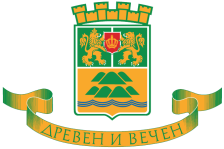 №ПродуктСпецификация и изисквания към продукта, поставени от възложителяТърговско наименование/марка на продукта, производител1Мляко за кърмачетаДоставки на опаковки от 0.400кг. до 0.800кг.- пакетиран продукт, еднородна прахообразна сипеща се субстанция носеща търговска марка.2Преходно млякоДоставки на опаковки от 0.400кг. до 0.800кг.- пакетиран продукт, еднородна прахообразна сипеща се субстанция носеща търговска марка.3Мляко за малки децаДоставки на опаковки от 0.400кг. до 0.800кг.- пакетиран продукт, еднородна прахообразна сипеща се субстанция носеща търговска марка, предназначена за деца след 12-ия месец.4Плодово пюреДоставки на опаковки от 0,125кг. до 0,250кг.-различни вкусове. Доставка в херметично затворен буркан ТО. Без оцветители, без консерванти, без стабилизатори.5Млечно-зеленчуково пюреДоставки на опаковки от 0,190кг. до 0,250кг.-различни вкусове. Доставка в херметично затворен буркан ТО. Без оцветители, без консерванти, без стабилизатори.6Месно-зеленчуково пюреДоставки на опаковки от 0,190кг. до 0,250кг.-различни вкусове. Доставка в херметично затворен буркан ТО. Без оцветители, без консерванти, без стабилизатори.7месно пюреДоставки на опаковки 0,125кг. - с пуешко, телешко или пилешко месо. Доставка в херметично затворен буркан ТО. Без добавена сол, без мляко, без глутен.8Разтворими млечни каши за децаДоставки на опаковки от 0,180кг. до 0,300кг.-различни видове, без оцветители, без консерванти, без  ароматизанти и без захар.9Разтворими безмлечни каши за децаДоставки на опаковки от 0,180 кг. до 0,300 кг.-различни видове, без мляко, без оцветители, без консерванти, без ароматизанти и без захар.10СухариДоставки на опаковки от 0,125 кг.до 0,500 кг. - целофанови или фолирани опаковки.11Бебешки бисквитиДоставки на опаковки от 0,100 кг. до 0,240 кг.- ронлива структура, без добавени соли, без добавени оцветители, без консерванти.12Плодов бар за децаДоставки на опаковки от 20гр. до 25гр.- плодово десертно блокче за малки деца, без добавена захар, без стабилизатори, без добавени оцветители, без консерванти.13СолетиДоставки на опаковки от 60гр. до 150гр. - добре изпечени тестени пръчици от пшенично брашно, с гланцирана повърхност и хрупкава структура, поръсени с кристали сол.14КроасанДоставки на опаковки от 55 гр. до 80 гр.- във фолиева опаковка, нормално измесена, развита и изпечена тестена маса с преобладаваща равномерна шупливост, без чужди примеси и гранивост, без патогенни микроорганизми и плесени. По заявка на Възложителя с различни видове пълнеж (какаов, шоколад, ягода, ванилия и др.)15Сироп аронияДоставки на опаковки от 1кг. до 4кг. - концентриран плодов сироп арония за разреждане в съотношение 1:13, без синтетични оцветители. Доставка в пластмасова бутилка.16Натурален сок 100%Доставки на опаковки от 0,200 л. до 1 л. - еднообразна течност с вкус и мирис характерни за вложения плод, без страничен привкус и мирис, без консерванти, 100% натурални продукти. Доставка в асептична картонена опаковка.17Безлактозно млякоДоставки на опаковки 0,400 кг. - пакетиран продукт, етикиран, предназначен за специфичните нужди на деца и кърмачета с непоносимост към лактоза.18Хипоалергенно мляко за кърмачета с алергия към белтъка на млякото.Доставки на опаковки 0,400 кг. - пакетиран продукт, етикиран, предназначен за специфичните нужди на деца и кърмачета с непоносимост към белтъка на млякото.19Мляко за кърмачета с хабитуално повръщане.Доставки на опаковки 0,400кг.- пакетиран продукт, етикиран, предназначен за специфичните нужди на кърмачета с хабитуално повръщане и леки храносмилателни проблеми.20Лечебна храна за кърмачета и деца при диария с пробиотик.Доставки на опаковки от 0,300кг.- пакетиран продукт, етикиран, предназначен за специфичните нужди на кърмачета със смущения в храносмилането, диария.